07.02.2019г. на отделении «ОиПП» проведены классные часы в группах 102, 204.Тема классного часа: «День святого Валентина».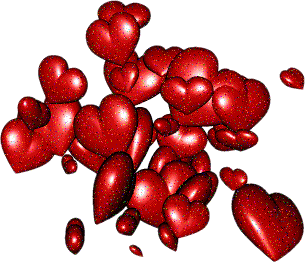 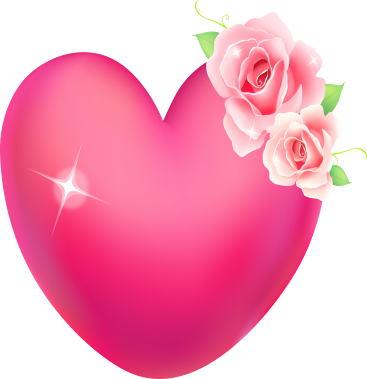 Когда-то люди верили, что такие чувства, как любовь, удача, гнев или опасения, находятся в сердце; позже стали считать, что только чувство любви находится в сердце. Так, что в наше время сердце - это символ любви и Дня Святого Валентина. Для влюбленных нет более важного символа, чем сердце. Издавна сердце считается центром чувственности, и предложить кому-то сердце значило отдать себя в руки глубокой и возвышенной человеческой эмоции - любви, растворившись в мыслях о любимом человеке. Сердце, пронзенное стрелой Купидона, стало самым известным из всех символов дня святого Валентина. 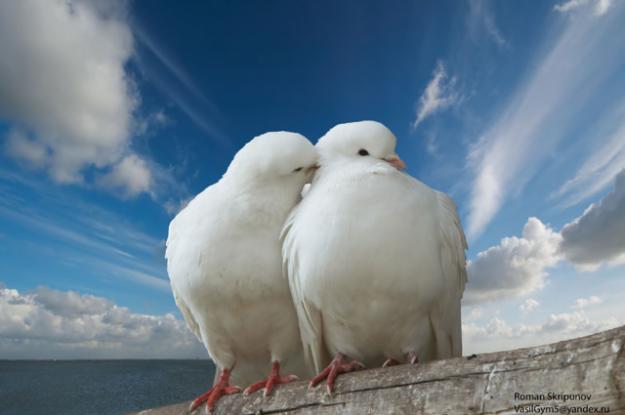 Голубь, в Христианской вере показывает чистоту, смиренность и невиновность. Голуби считались любимыми птицами богини любви Венеры. Всем нам с детства известно понятие "голубиная верность", именно эти птицы всю жизнь сохраняют пару и вместе заботятся о потомстве и неудивительно, что голуби стали наиболее подходящими символами дня святого Валентина. Данное мероприятие проведено   библиотекарем Л.Н. Коваленко.             Во время проведения классного часа  использовались такие методы как: показ презентации.